2021-2022 Eğitim-Öğretim Yılı Yaz Öğretimi döneminde, aşağıdaki ders(leri) belirtilen üniversite(lerden) almak istyorum. Ders değişikliği durumunda  değişikliği  bildirmediğim takdirde alacağım ders(lerin) geçersiz sayılacağını; 10 Haziran 2021 tarih ve 2021/18-01 sayılı Üniversitemiz Senato Kararını okuduğumu, şartları kabul ettiğimi beyan eder,  yaz öğretimi  müracaatımın değerlendirilmesini arz ederim.                     									                                                             	İmza : (Ad-Soyad yazılabilir)                                                                                                                                                                                             Tarih :NOT: Öğrenciler formdaki beyan ve bilgilerden sorumludur.Öğrencinin yukarıda onay durumu uygun olan  ders(leri) belirttiği üniversite(lerden) alması uygundur.   Komisyon Üyesi                                   Komisyon Üyesi                                      Komisyon Üyesi                                                         																 BÖLÜM BAŞKANIDerse bilgi paketine ait bağlantı bulunmuyorsa, öğrenci ekte sunacağı belgelerle, derse ait içeriğin sunmalıdır.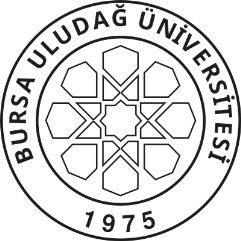 T.C.BURSA ULUDAĞ ÜNİVERSİTESİ     ________________________________________ Fakültesi     __________________ ______________________ Bölüm BaşkanlığınaÖğrenci NoAdı-SoyadıProgramı/SınıfıE-Posta / Telefon  NoDersNoBUÜ’de Sorumlu Olduğum Ders(ler)BUÜ’de Sorumlu Olduğum Ders(ler)BUÜ’de Sorumlu Olduğum Ders(ler)BUÜ’de Sorumlu Olduğum Ders(ler)BUÜ’de Sorumlu Olduğum Ders(ler)Diğer Üniversite(lerden) Almak İstediğim Ders(ler)Diğer Üniversite(lerden) Almak İstediğim Ders(ler)Diğer Üniversite(lerden) Almak İstediğim Ders(ler)Diğer Üniversite(lerden) Almak İstediğim Ders(ler)Diğer Üniversite(lerden) Almak İstediğim Ders(ler)Diğer Üniversite(lerden) Almak İstediğim Ders(ler)Diğer Üniversite(lerden) Almak İstediğim Ders(ler)KoduDersin AdıTU/LAKTSKoduDersin AdıTU/LDers/ Derslerin Alınacağı ÜniversiteDers/Derslerin Alınacağı Fak./ Kons./ MYOKomisyon Onay DurumuKoduDersin AdıTU/LAKTSKoduDersin AdıTU/LDers/ Derslerin Alınacağı ÜniversiteDers/Derslerin Alınacağı Fak./ Kons./ MYOUygun/Red1MAT1001Analiz I42/08MATH131Calcculus of a Single Variable4Boğaziçi ÜniversitesiFen-Edebiyat FakültesiUygun234MEZUN AŞAMASINDA İSE EN FAZLA 2  DERS İLAVE ALINABİLİRMEZUN AŞAMASINDA İSE EN FAZLA 2  DERS İLAVE ALINABİLİRMEZUN AŞAMASINDA İSE EN FAZLA 2  DERS İLAVE ALINABİLİRMEZUN AŞAMASINDA İSE EN FAZLA 2  DERS İLAVE ALINABİLİRMEZUN AŞAMASINDA İSE EN FAZLA 2  DERS İLAVE ALINABİLİRMEZUN AŞAMASINDA İSE EN FAZLA 2  DERS İLAVE ALINABİLİRMEZUN AŞAMASINDA İSE EN FAZLA 2  DERS İLAVE ALINABİLİRMEZUN AŞAMASINDA İSE EN FAZLA 2  DERS İLAVE ALINABİLİRMEZUN AŞAMASINDA İSE EN FAZLA 2  DERS İLAVE ALINABİLİRMEZUN AŞAMASINDA İSE EN FAZLA 2  DERS İLAVE ALINABİLİRMEZUN AŞAMASINDA İSE EN FAZLA 2  DERS İLAVE ALINABİLİRMEZUN AŞAMASINDA İSE EN FAZLA 2  DERS İLAVE ALINABİLİR56Ders NoDersin Bilgi Paketine Ait Bağlantı123456